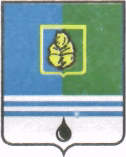 ПОСТАНОВЛЕНИЕАДМИНИСТРАЦИИ ГОРОДА КОГАЛЫМАХанты-Мансийского автономного округа - ЮгрыОб утверждении руководствапо соблюдению обязательныхтребований, предъявляемых при осуществлении муниципальногожилищного контроляна территории города КогалымаВ соответствии с частью 2 статьи 8.2 Федерального закона от 26.12.2008 №294-ФЗ «О защите прав юридических лиц и индивидуальных предпринимателей при осуществлении государственного контроля (надзора) и муниципального контроля», Уставом города Когалыма:1. Утвердить руководство по соблюдению обязательных требований, предъявляемых при осуществлении мероприятий по муниципальному жилищному контролю на территории города Когалыма согласно приложению к настоящему постановлению. 2. Опубликовать настоящее постановление и приложение к нему в газете «Когалымский вестник» и разместить на официальном сайте Администрации города Когалыма в информационно-телекоммуникационной сети «Интернет» (www.admkogalym.ru).3. Контроль за выполнением постановления оставляю за собой.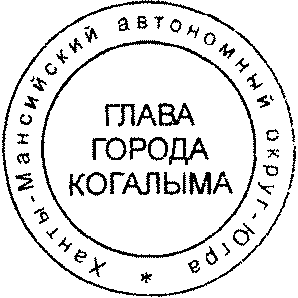 Глава города Когалыма							Н.Н.ПальчиковСогласованоНачальник ЮУ						В.В.Геновначальника ОМК						С.В.ПановаПодготовленоМуниципальный жилищный инспектор ОМК		 Д.В. ШадринРазослать: ОМК, ЮУ, МКУ «УОДОМС» ИТО, газета «Когалымский вестник», ООО «Ваш консультант», прокуратура города КогалымаПриложениек постановлению Администрациигорода Когалыма от 05.06.2018 №1216РУКОВОДСТВОпо соблюдению обязательных требований, предъявляемых при осуществлении муниципального жилищного контроля на территории города Когалыма От  «05»июня2018г. № 1216ЗаконодательствоТребованиеОтветственностьПостановление Госстроя Российской Федерации от 27.09.2003 №170 «Об утверждении Правил и норм технической эксплуатации жилищного фонда»Постановление Правительства Российской Федерации от 13.08.2006 №491 «Об утверждении Правил содержания общего имущества в многоквартирном доме и правил изменения размера платы за содержание и ремонт жилого помещения в случае оказания услуг и выполнения работ по управлению, содержанию и ремонту общего имущества в многоквартирном доме ненадлежащего качества и (или) с перерывами, превышающими установленную продолжительность»соблюдение правил содержания и ремонта жилых домов и (или) жилых помещенийстатья 7.22 КоАП РФПостановление Правительства Российской Федерации от 06.05.2011№354 «О предоставлении коммунальных услуг собственникам и пользователям помещений в многоквартирных домах и жилых домов»соблюдение нормативов обеспечения населения коммунальными услугамистатья 7.23 КоАП РФФедеральный закон от 23.11.2009 №261-ФЗ «Об энергосбережении и о повышении энергетической эффективности и о внесении изменений в отдельные законодательные акты Российской Федерации»соблюдение законодательства об энергосбережении и о повышении энергетической эффективностистатья 9.16 КоАП РФ